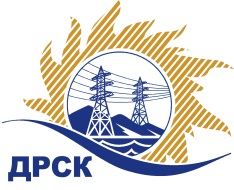 Акционерное Общество«Дальневосточная распределительная сетевая  компания»ПРОТОКОЛ № 713/УР-ВП по выбору победителя открытого электронного запроса предложений на право заключения договора на выполнение работ  «Ремонт сооружений  Алданского РЭС» филиала ЮЯ ЭС закупка № 1055 раздел 1.1.  ГКПЗ 2016   ЕИС № 31603987330 (МСП)Форма голосования членов Закупочной комиссии: очно-заочная.ПРИСУТСТВОВАЛИ: 10 членов постоянно действующей Закупочной комиссии ОАО «ДРСК»  2-го уровня.ВОПРОСЫ, ВЫНОСИМЫЕ НА РАССМОТРЕНИЕ ЗАКУПОЧНОЙ КОМИССИИ: Об утверждении результатов процедуры переторжки.Об итоговой ранжировке заявок.О выборе победителя запроса предложений.РЕШИЛИ:Признать процедуру переторжки состоявшейсяУтвердить окончательные цены заявок участниковОбщее количество членов комиссии: 10, из них проголосовали:«За» - __ членов Закупочной комиссии «Против» - ___ членов Закупочной комиссии «Воздержались» - ___ членов Закупочной комиссии «Не голосовали» ___ члена Закупочной комиссииРешение по Вопросу № 1 принятоВОПРОС 2 «Об итоговой ранжировке предложений»ОТМЕТИЛИ:	С учетом цен, полученных на переторжке, и в соответствии с требованиями и условиями, предусмотренными извещением о проведении запроса предложений и документацией о закупке, предлагается ранжировать заявки следующим образом: РЕШИЛИ:По вопросу № 2Утвердить итоговую ранжировку заявокОбщее количество членов комиссии: 10, из них проголосовали:«За» - __ членов Закупочной комиссии «Против» - ___ членов Закупочной комиссии «Воздержались» - ___ членов Закупочной комиссии «Не голосовали» ___ члена Закупочной комиссииРешение по Вопросу № 2 принятоВОПРОС 3. О выборе победителя запроса предложенийОТМЕТИЛИ:1. Планируемая стоимость закупки в соответствии с ГКПЗ: 724 740,00 руб. без учета НДС; 855 193,20 руб. с учетом НДС.2. На основании приведенной итоговой ранжировки поступивших заявок предлагается признать победителем запроса предложений на право заключения договора на выполнение работ «Ремонт сооружений  Алданского РЭС» для нужд филиала АО «ДРСК» «Южно-Якутские электрические сети»   участника, занявшего первое место в итоговой ранжировке по степени предпочтительности для заказчика: ООО "ПОДРЯДЧИК ДВ" (675018, Россия, Амурская обл., п. Моховая падь, лит. 1, кв. 53) на условиях: стоимость предложения 720 000,00 руб. (НДС не облагается). Условия оплаты: в течение 30 календарных дней с даты  подписания справки о стоимости выполненных работ КС-3 на основании счета, выставленного Подрядчиком. Срок выполнения работ: с 10 сентября по 31 октября 2016 г. Гарантия на своевременное и качественное выполнение работ, а также на устранение дефектов, возникших по вине Подрядчика, составляет 24 месяца. Срок действия оферты до 10.12.2016 г.РЕШИЛИ:По вопросу № 31. Планируемая стоимость закупки в соответствии с ГКПЗ: 724 740,00 руб. без учета НДС; 855 193,20 руб. с учетом НДС.2. Признать победителем запроса предложений на право заключения договора на выполнение работ «Ремонт сооружений  Алданского РЭС» для нужд филиала АО «ДРСК» «Южно-Якутские электрические сети»   участника, занявшего первое место в итоговой ранжировке по степени предпочтительности для заказчика: ООО "ПОДРЯДЧИК ДВ" (675018, Россия, Амурская обл., п. Моховая падь, лит. 1, кв. 53) на условиях: стоимость предложения 720 000,00 руб. (НДС не облагается). Условия оплаты: в течение 30 календарных дней с даты  подписания справки о стоимости выполненных работ КС-3 на основании счета, выставленного Подрядчиком. Срок выполнения работ: с 10 сентября по 31 октября 2016 г. Гарантия на своевременное и качественное выполнение работ, а также на устранение дефектов, возникших по вине Подрядчика, составляет 24 месяца. Срок действия оферты до 10.12.2016 г.Ответственный секретарь Закупочной комиссии 2 уровня  		                                                                М.Г.ЕлисееваЧувашова О.В.(416-2) 397-242г.  Благовещенск«07» сентября 2016№п/пНаименование Участника закупки и его адресОбщая цена заявки после переторжки, руб. ИП "Кузовков В.Ю." (678900, Респ. Саха (Якутия), г. Алдан, ул. Кузнецова, д..37, кв. 7)Заявка не поступила2.ООО "ПОДРЯДЧИК ДВ" (675018, Россия, Амурская обл., п. Моховая падь, лит. 1, кв. 53)720 000,00 руб. (НДС не облагается)Место в итоговой ранжировкеНаименование и адрес участникаЦена заявки до переторжки, руб.Окончательная цена заявки, руб.1 местоООО "ПОДРЯДЧИК ДВ" (675018, Россия, Амурская обл., п. Моховая падь, лит. 1, кв. 53)724 740,00 руб. (НДС не облагается)720 000,00 руб. (НДС не облагается)2 местоИП "Кузовков В.Ю." (678900, Респ. Саха (Якутия), г. Алдан, ул. Кузнецова, д..37, кв. 7)724 000,00 руб. (НДС не облагается)724 000,00 руб. (НДС не облагается)Место в итоговой ранжировкеНаименование и адрес участникаЦена заявки до переторжки, руб.Окончательная цена заявки, руб.1 местоООО "ПОДРЯДЧИК ДВ" (675018, Россия, Амурская обл., п. Моховая падь, лит. 1, кв. 53)724 740,00 руб. (НДС не облагается)720 000,00 руб. (НДС не облагается)2 местоИП "Кузовков В.Ю." (678900, Респ. Саха (Якутия), г. Алдан, ул. Кузнецова, д..37, кв. 7)724 000,00 руб. (НДС не облагается)724 000,00 руб. (НДС не облагается)